Gaismas un krāsu sensorsKo tu iemācīsies šajā stundā?Izmantot krāsas un gaismas sensoruIzprast, kā gaismas sensors mēra atstarojošo gaismuKā strādāt ar gaismas sensoruSkaidrojums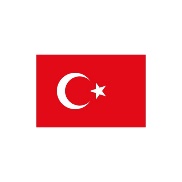 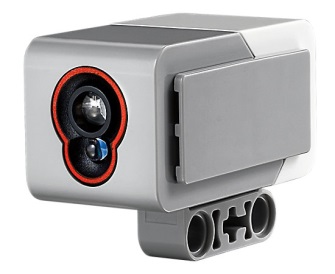  Kā gaismas sensors mēra atstarojošo gaismuGaismas sensors mēra atstarojošo gaismu. Pievieno savam robotam gaismas sensoru 3.portā, tad tu varēsi ieraudzīt ekrānā sensora nolasītos datus. 
Nosaki gaismas sensora rādījumus, tam mērot atstarojošo gaismu no dažādu krāsu laukumiem. Ieraksti skaitļus zemāk esošajā tabulā.Apskati paraugā esošo programmu un izmēģini. Ja robots ieraugu zaļo krāsu, tas dodas uz priekšu. Ja robots ierauga dzelteno krāsu, tas apstājas un gaida 3 sekundes. Ja robots ierauga sarkano krāsu, tas apstājas.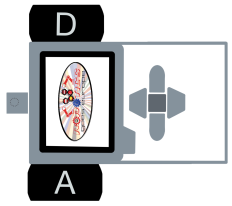 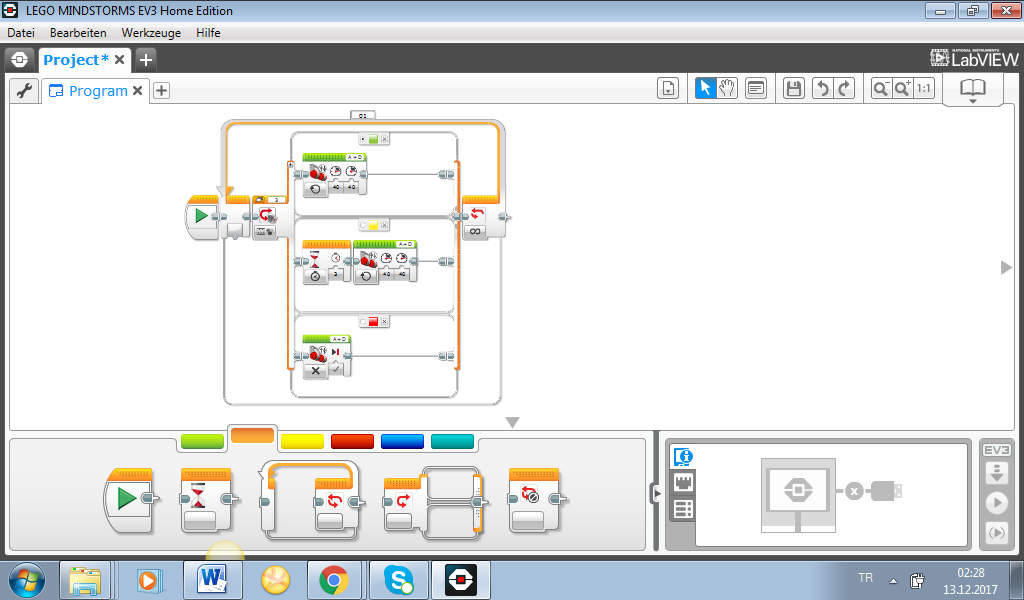 Līnijsekotāja robota programma, izmantojot krāsu sensoru: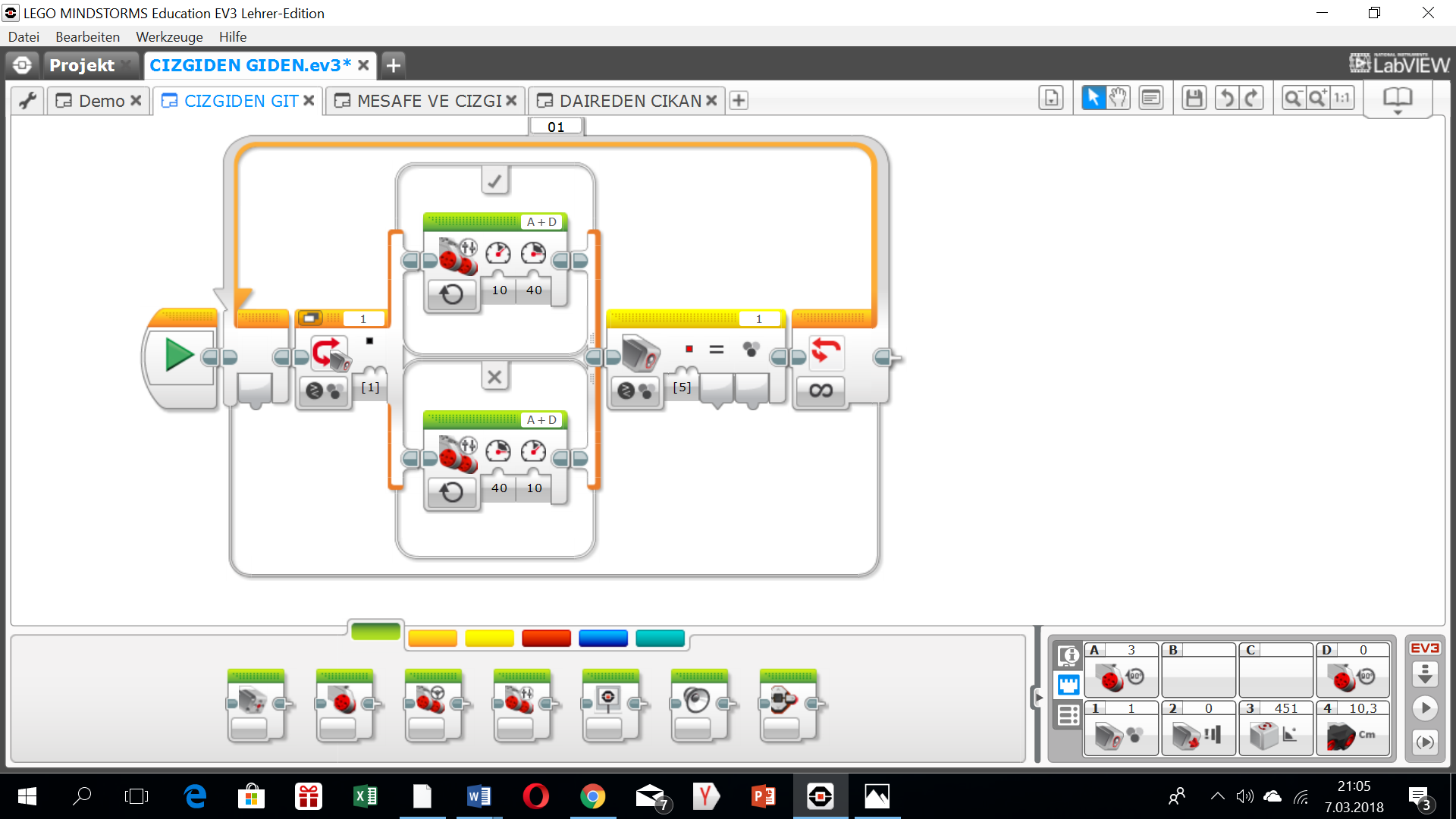 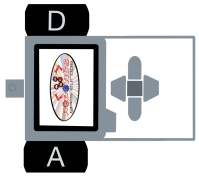 Piemērs: Lai robots precīzāk sekotu līnijai, mums jānosaka tā rādījumi, ieraugot melno un balto krāsu.Melns = 8Balts = 988+98=106106:2= 53Ja sensora noteiktā vērtība būs vienāda vai lielāka par 53, tas griezīsies pa labi; ja krāsu sensora noteiktā vērtība būs 0-8, tas sekos līnijai.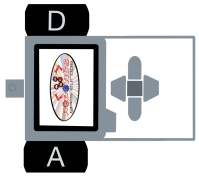 Izmēģini līnijsekošanu arī ar šīm programmām.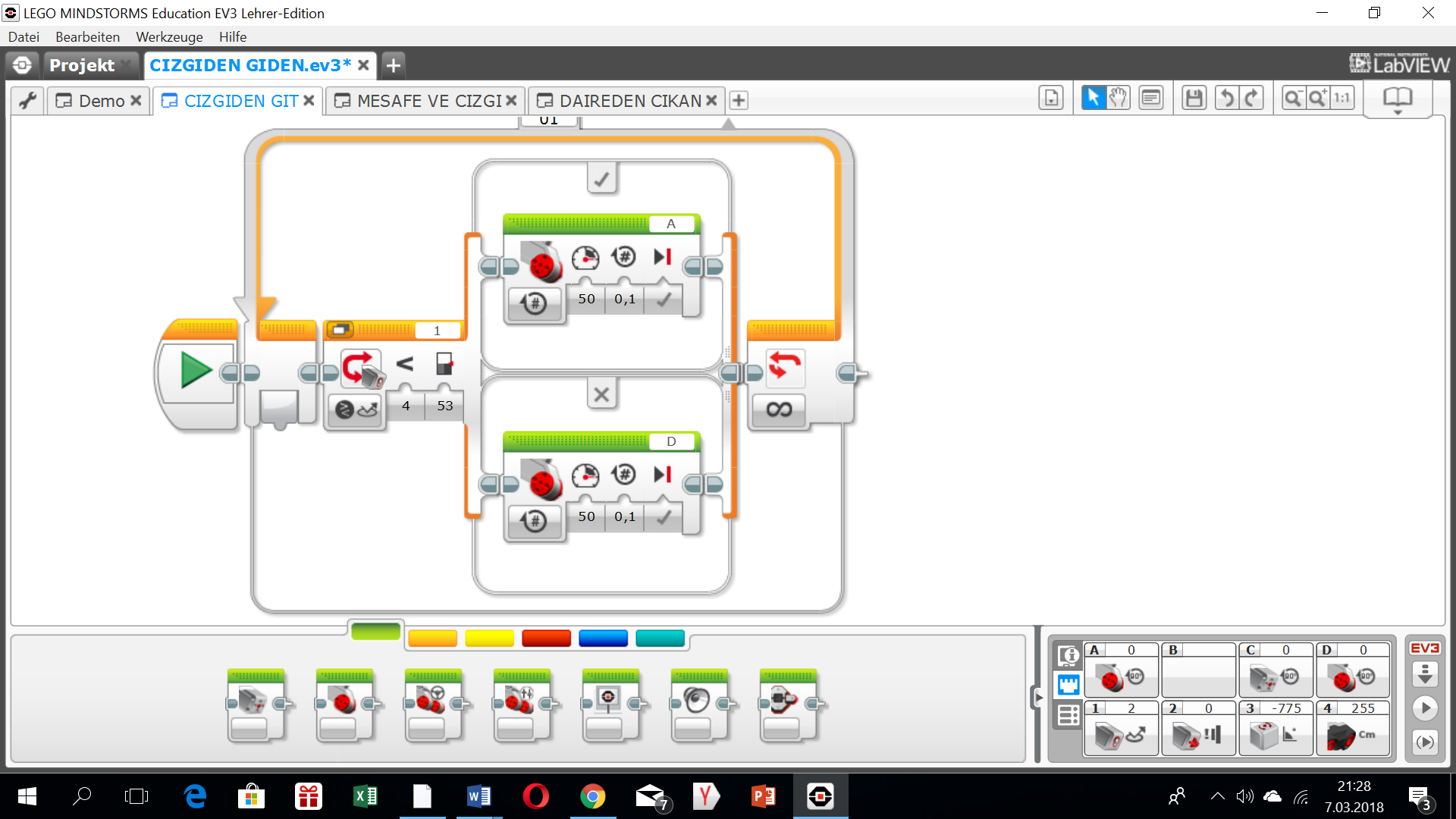 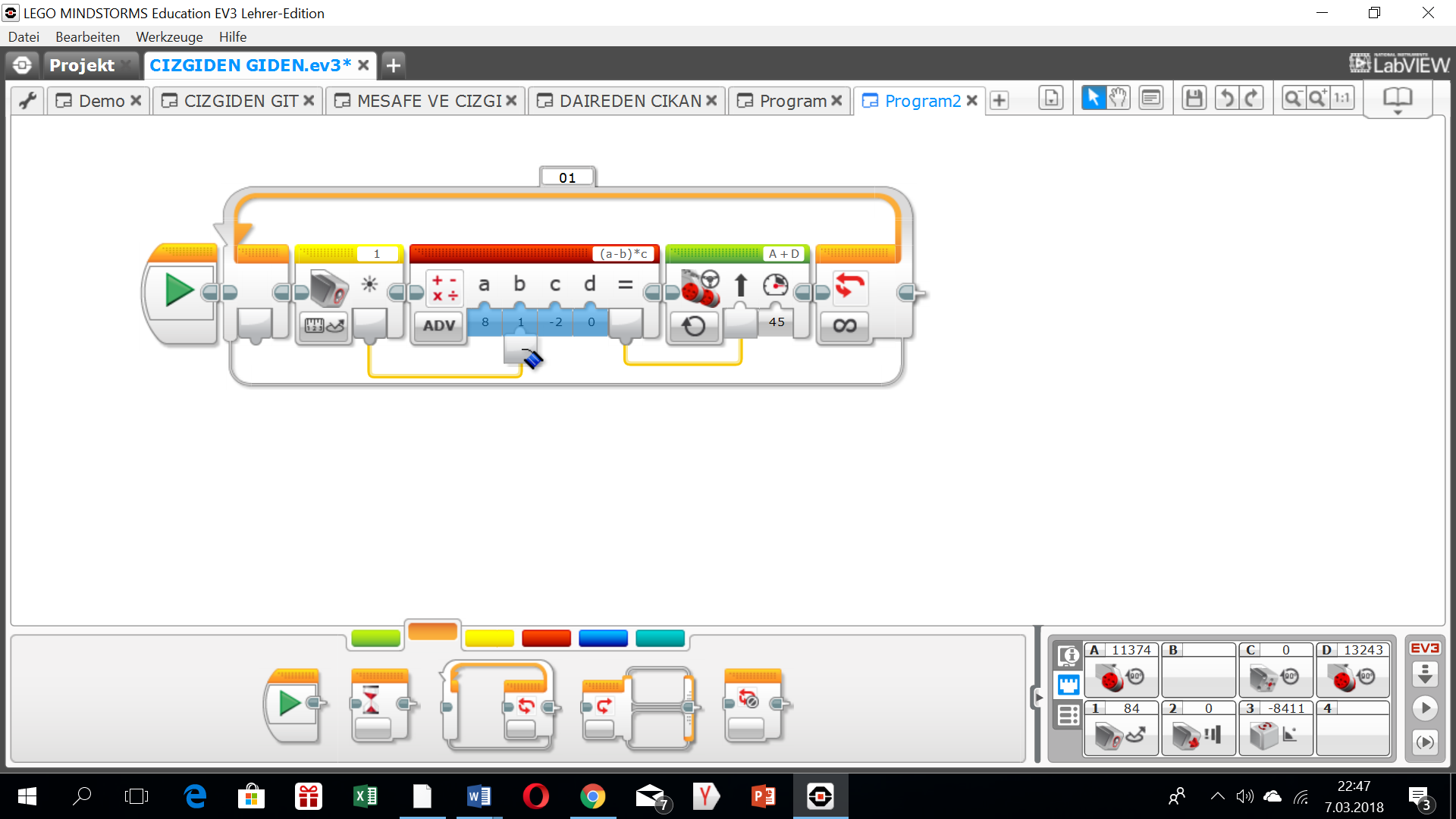 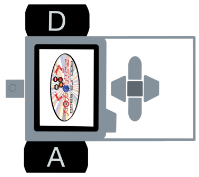 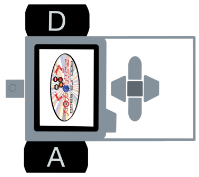 Uzdevums: Izveido līnijsekotāju robotu, nofilmē tā kustību un augšuplādē to vietnēhttps://padlet.com/ykanlioz/roboticgoeseurope https://youtu.be/if1yk4WiaiQhttps://youtu.be/IplkMchOabcJautājumi: Robotam nav vajadzīgs krāsu un gaismas sensors, lai sekotu līnijai (Patiess / Nepatiess)Gaismas sensors var mērīt atstaroto gaismu (Patiess / Nepatiess)Kas jādara, lai robots varētu sekot līnijai bez gaismas sensora?Kur līnijsekošanu mēs varam izmantot reālajā dzīvē?Kā mēs varam pievienot gaismas sensoru robotam?KrāsaAtstarotā gaisma1Melns2Balts3Sarkans4Zils